                        ҠАРАР                                                       РЕШЕНИЕ«Об исполнении бюджета  сельского поселения Старотумбагушевский  сельсовет  муниципального района Шаранский район  Республики Башкортостан  за 2011 года»	1.Утвердить отчет об исполнении бюджета  сельского поселения Старотумбагушевский сельсовет муниципального района Шаранский  район Республики Башкортостан за 2011 год по доходам в сумме 1735,1 тыс. рублей и по расходам в сумме   1621,7 тыс. рублей,  с превышением доходов над расходами  в сумме 113,4  тыс.  рублей  со следующими    показателями по:        а) доходам бюджета  сельского поселения Старотумбагушевский сельсовет муниципального района Шаранский район Республики Башкортостан за 2011 год по кодам классификации доходов бюджетов   согласно приложению 1 к настоящему решению;б) ведомственной структуре расходов бюджета  сельского поселения Старотумбагушевский  сельсовет муниципального района Шаранский район Республики Башкортостан за 2011 год согласно приложению 2  к настоящему решению.        2. Обнародовать данное решение  на информационном стенде в здании администрации сельского поселения и сельской библиотеке д.Старотумбагушево.        3. Настоящее решение вступает в силу со дня его обнародования.         4. Контроль за исполнением данного решения возложить на постоянную комиссию по развитию предпринимательства, земельным вопросам, благоустройству, экологии, бюджету, налогам и вопросам муниципальной собственности.Глава сельского поселенияСтаротумбагушевский  сельсовет                                  Н.В.Бикташевад.Старотумбагушево 19 апреля 2011 г.№ 135                                             Приложение 1                                                                              к решению Совета сельского поселения                                                                  Старотумбагушевский сельсовет                                                                        муниципального района Шаранский 
                                                                  район Республики Башкортостан                                                                                   № 135  от 19 апреля 2012 годаДоходы бюджета сельского поселения Старотумбагушевский  сельсовет муниципального  района Шаранский районРеспублики Башкортостан за 2011 года                                             Приложение 2                                                                              к решению Совета сельского поселения                                                                  Старотумбагушевский сельсовет                                                                        муниципального района Шаранский 
                                                                  район Республики Башкортостан                                                                                   № 28  от 25 апреля 2011 года         БАШҠОРТОСТАН  РЕСПУБЛИКАҺЫ                       ШАРАН  РАЙОНЫ               МУНИЦИПАЛЬ  РАЙОНЫНЫ ИСКЕ ТОМБАҒОШ АУЫЛ СОВЕТЫАУЫЛ БИЛӘМӘҺЕ СОВЕТЫИске Томбағош ауылы,тел(34769) 2-47-19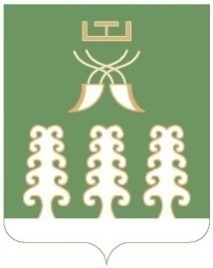 РЕСПУБЛИКА  БАШКОРТОСТАН     МУНИЦИПАЛЬНЫЙ РАЙОН          ШАРАНСКИЙ РАЙОН         СОВЕТ  СЕЛЬСКОГО ПОСЕЛЕНИЯ    СТАРОТУМБАГУШЕВСКИЙ СЕЛЬСОВЕТ с. Старотумбагушево, тел.(34769)  2-47-19Наименование доходовСуммаВсего:1735,1НДФЛ71,3Налог на имущество с физических лиц16,6Земельный налог 52,4Единый сельхозналог 1,3Дотации1430,2Прочие доходы53,8Субвенции21,8Арендная  плата                                                                81,1Гос. пошлина6,6Расходы бюджета сельского поселения Старотумбагушевский  сельсовет муниципального района Шаранский район  Республики Башкортостан за 2011 годРасходы бюджета сельского поселения Старотумбагушевский  сельсовет муниципального района Шаранский район  Республики Башкортостан за 2011 годРасходы бюджета сельского поселения Старотумбагушевский  сельсовет муниципального района Шаранский район  Республики Башкортостан за 2011 годРасходы бюджета сельского поселения Старотумбагушевский  сельсовет муниципального района Шаранский район  Республики Башкортостан за 2011 годНаименование  расходовНаименование  расходовСумма                                                                                                          Сумма                                                                                                          АппаратАппарат651,7651,7Глава сельского поселения                                                           Глава сельского поселения                                                           346,3346,3Первичный воинский учетПервичный воинский учет21,821,8Прочие мероприятия по благоустройствуПрочие мероприятия по благоустройству305,5305,5Обеспечение проведения выборов                                         Обеспечение проведения выборов                                         20,020,0Трансферты МРТрансферты МР44,844,8 По пожарной безопасности По пожарной безопасности6,76,7 Культура Культура224,9224,9Итого по расходамИтого по расходам1621,71621,7